Department of Human Services and Counseling   Teaching Literacy Grades 5-12           			 LTC5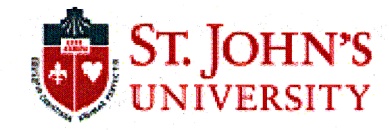    Number of Credits in Program:  33Name: _______________________________________	Email:  ________________________________________	X Number: _____________________________________	Address: _______________________________________		Advisor:  _______________________________________ 		    ________________________________________	Date of Matriculation: ____________________________	Phone:  _________________________________________						Program Prerequisites: This Master’s degree can only be taken by students with initial NYS certification	* Courses require Field Work	** If you wish to receive certification from the Orton Academy, you must take both EDU 3241 and EDU 3242 plus 100 hours of applied instruction which incorporates the strategies of the Orton Academy. 	***All students must take the CST in Literacy for certification, have test scores sent to St. John’s and submit a copy of the test results to your advisor to be placed in your docket.STUDENTS MUST HAVE A 3.0 GPA TO SUCCESSFULLY COMPLETE THE MASTER’S DEGREE  Student’s Signature______________________________________Date________________________  Advisor’s Signature_____________________________________ Date________________________		 GENERAL CORE COURSES (6 credits) GENERAL CORE COURSES (6 credits)Semester/SequenceDate Completed/Grade**EDU 9711: 	Education and Accommodating Needs of Individuals with Exceptionalities, K-12*EDU 9711: 	Education and Accommodating Needs of Individuals with Exceptionalities, K-12*EDU 7267: 	Technology for Literacy-Based Applications in Content Area Learning in Regular and Special 	Education  Settings (for students with a more advanced background in technology)EDU 7267: 	Technology for Literacy-Based Applications in Content Area Learning in Regular and Special 	Education  Settings (for students with a more advanced background in technology)OROREDU 7666: 	Advanced Technology in Education (Prerequisite: Permission of instructor)EDU 7666: 	Advanced Technology in Education (Prerequisite: Permission of instructor)LITERACY METHODOLOGY CORE: (18 credits)LITERACY METHODOLOGY CORE: (18 credits)LITERACY METHODOLOGY CORE: (18 credits)LITERACY METHODOLOGY CORE: (18 credits)EDU 3200: 	Language Acquisition and Literacy Development for General Education and (ELLs) English 	Language Learners  K-12*EDU 3200: 	Language Acquisition and Literacy Development for General Education and (ELLs) English 	Language Learners  K-12*EDU 3215: 	Research & Practice of Teaching Writing in General Inclusion Education B-12    ($25.00 Fee)EDU 3215: 	Research & Practice of Teaching Writing in General Inclusion Education B-12    ($25.00 Fee)EDU 3220:  	Approaches, Materials, and Performance Evaluation in Literacy Development K-12*EDU 3220:  	Approaches, Materials, and Performance Evaluation in Literacy Development K-12*EDU 3265:	Teaching Literacy through Literature (5-12) in General and Inclusive SettingsEDU 3265:	Teaching Literacy through Literature (5-12) in General and Inclusive SettingsEDU 3270: 	Theories of and Strategies for Teaching Literacy in the Content Areas*EDU 3270: 	Theories of and Strategies for Teaching Literacy in the Content Areas*EDU 3283: 	Research and Strategies in Literacy LeadershipEDU 3283: 	Research and Strategies in Literacy LeadershipLITERACY SPECIALIST CORE (9 credits) 	PrerequisitesLITERACY SPECIALIST CORE (9 credits) 	PrerequisitesLITERACY SPECIALIST CORE (9 credits) 	PrerequisitesLITERACY SPECIALIST CORE (9 credits) 	PrerequisitesEDU 3230 : 	Diagnosis and Case Study Analysis of Literacy PerformanceEDU 3220EDU 3270EDU 3240:  	Case Study and Instructional Strategies for Diverse Learners*EDU 3230EDU 3255:	Practicum and Seminar in Literacy Instruction 5-12*	(50 hrs of remediation NOT including testing)       Comprehensive Exam should be taken this Semester        Date: ________________EDU 3230EDU 3240
SUBSTITUTIONS: These courses can be substituted with permission of an advisor or taken after the degree is conferred toward additional professional development.
SUBSTITUTIONS: These courses can be substituted with permission of an advisor or taken after the degree is conferred toward additional professional development.
SUBSTITUTIONS: These courses can be substituted with permission of an advisor or taken after the degree is conferred toward additional professional development.
SUBSTITUTIONS: These courses can be substituted with permission of an advisor or taken after the degree is conferred toward additional professional development.EDU 3241: 	Multi-sensory Approach to Language Learning and Phonics Instruction - Part I FallEDU 3242: 	Multi-sensory Approach to Language Learning and Phonics Instruction - Part IIEDU 3241Spring